Config.pro Downloading InstructionsDownload Config.pro on www.fit.edu/machine/ 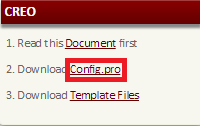 Open downloaded Config.pro file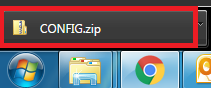 Extract Config.pro file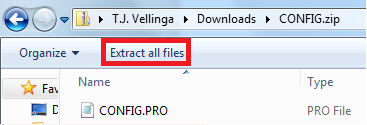 Copy the following: C:\Users\Public\DocumentsPaste the following: C:\Users\Public\Documents into the prompted box to extract files to.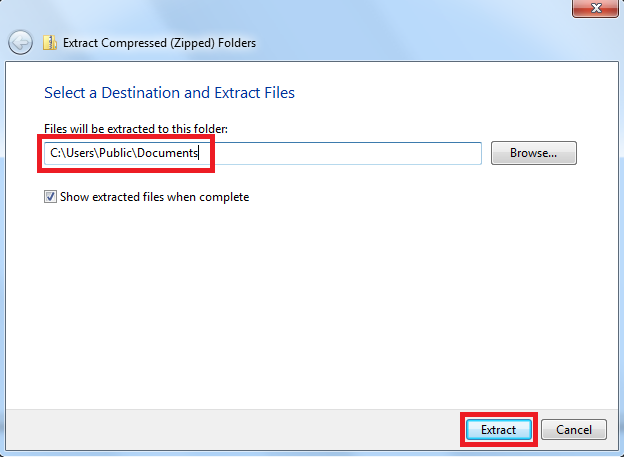 Template Download InstructionsDownload Template Files on www.fit.edu/machine/ website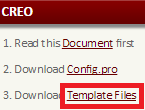 Open downloaded templates.zip file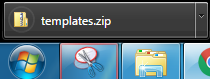 Extract all files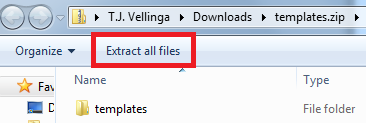 Copy the following: C:\Users\Public\DocumentsPaste the following: C:\Users\Public\Documents into the prompted box to extract files to.How to Use Start Part and Drawing FormatUse the default template when starting a new partWhen starting a new drawing select “Empty with Format” and click the “Browse” button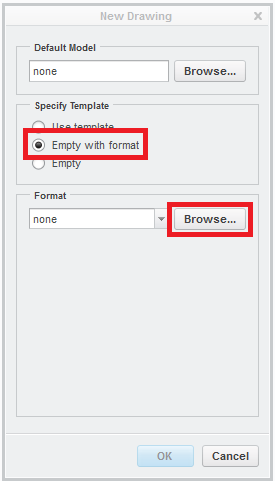 Select 1 of the 3 drawing formats: a_machine_shop, b_machine_shop or c_machine_shop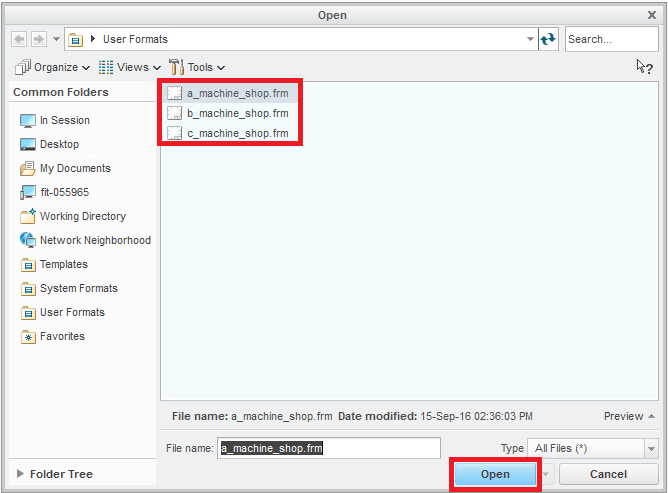 A size= 8 ½” X 11” B size= 11” X 17” C size= 17” X 22”Be sure to have a part attached to each drawingTo edit the values in the drawing you MUST edit the values in the parameters in the part 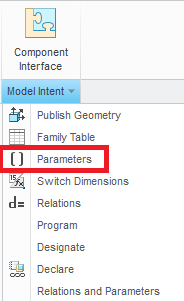 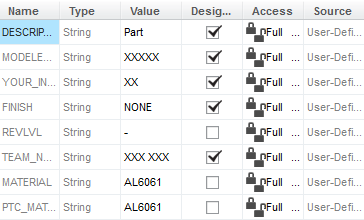 